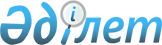 Об областном бюджете на 2005 год
					
			Утративший силу
			
			
		
					Решение Акмолинского областного маслихата от 10 декабря 2004 г. N 3С-9-4. Зарегистрировано Департаментом юстиции Акмолинской области 27 декабря 2004 года N 2952. Утратило силу - решением Акмолинского областного маслихата от 27 апреля 2007 года 
N ЗС-26-12.



     В соответствии с подпунктом 1 пункта 1 статьи 6 
 Закона 
 Республики Казахстан "О местном государственном управлении в Республике Казахстан", статьей 63 Бюджетного 
 кодекса 
 Республики Казахстан и согласно представления акимата области N 1-18/1698 от 6 декабря 2004 года областной маслихат 

РЕШИЛ:




     1. Утвердить областной бюджет на 2005 год согласно приложению 1 в следующих объемах:



     1) доходы - 23 202 479 тысячи тенге, в том числе по:



     налоговым поступлениям - 3 045 929 тысячи тенге;



     неналоговым поступлениям - 2 786 тысяч тенге;



     поступлениям официальных трансфертов - 20 153 764 тысяча тенге;



     2) затраты - 23 207 454 тысячи тенге;



     3) операционное сальдо - -4975 тысяч тенге;



     4) чистое бюджетное кредитование - 902069 тысяч тенге, в том числе:



     бюджетные кредиты - 968200 тысяч тенге;



     погашение бюджетных кредитов - 66131 тысяч тенге;



     5) дефицит бюджета -    -  916 754 тысяч тенге;



     6) финансирование дефицита бюджета  - 916 754  тысяч тенге.


<*>






     Сноска. В пункт 1 внесены изменения - 


 решением 


 Акмолинского областного маслихата от 11.02.2005 года N ЗС-10-2; 


 решением 


 Акмолинского областного маслихата от 30.05.2005 года N ЗС-12-5; 


 решением 


 Акмолинского областного маслихата от 24.08.2005 года N ЗС-14-3; 


 решением 


 Акмолинского областного маслихата от 20.10.2005 года N 3С-15-2; 


 решением 


 Акмолинского областного маслихата от 07.12.2005 года N 3С-16-5.   



     2. Утвердить доходы областного бюджета за счет следующих источников:



     1) налоговых поступлений:



     индивидуального подоходного налога с доходов, облагаемого у источника выплаты;



     плата за пользование водными ресурсами поверхностных источников;



     платы за загрязнение окружающей среды.



     2) неналоговых поступлений:



     поступления от реализации товаров (работ, услуг) государственными учреждениями, финансируемыми из областного бюджета;



     поступления денег от проведения государственных закупок, организуемых государственными учреждениями, финансируемыми из областного бюджета;



     административные штрафы, пени, санкции, взыскания, налагаемые местными государственными органами.



     3) возврата внутренних кредитов:



     погашение бюджетных кредитов, выданных из местного бюджета до 2005 года юридическим лицам;



     погашение бюджетных кредитов, выданных из областного бюджета местным исполнительным органам районов (городов областного значения).

     3. Установить на 2005 год объемы бюджетных изъятий из нижестоящих бюджетов в областной бюджет в сумме 1327697 тысяч тенге, в том числе:


<*>



    


Сноска. В пункт 3 внесены изменения - 


 решением 


 Акмолинского областного маслихата от 11.02.2005 года N ЗС-10-2



     4. Установить на 2005 год размеры субвенции, передаваемых из областного бюджета в районные бюджеты в общей сумме 3 634 934 тысячи тенге, в том числе:



     Аккольский       209869 тысяч тенге;



     Аршалынский    143918 тысяч тенге;



     Астраханский   258557 тысяч тенге;



     Атбасарский    99782  тысячи тенге;



     Буландынский   254556 тысяч тенге;



     Егиндыкольский 160966 тысяч тенге;



     Енбекшильдерский 345061 тысяча тенге;



     Ерейментауский   228078 тысяч тенге;



     Есильский        146633 тысячи тенге;



     Жаксынский       322732 тысячи тенге;



     Жаркаинский    298067 тысяч тенге;



     Зерендинский   295616 тысяч тенге;



     Коргалжинский  302355 тысяч тенге;



     Сандыктауский  241429 тысяч тенге;



     Целиноградский 155979 тысяч тенге;



     Шортандинский  171336 тысяч тенге.


<*> 






     Сноска. Пункт 4 в новой редакции - 


 решением 


 Акмолинского областного маслихата от 11.02.2005 года N ЗС-10-2


 



     5. Учесть, что в областном бюджете предусмотрены целевые текущие трансферты из республиканского в сумме 26 000 тысяч тенге на увеличение размеров коэффициентов для исчисления должностных окладов (ставок) рабочих первого и второго разрядов государственных учреждений и казенных предприятий.



     Распределение указанных сумм бюджетам районов и городов определяется на основании постановления акимата области.


<*> 






     Сноска. В пункт 5 внесены изменения - 


 решением 


 Акмолинского областного маслихата от 11.02.2005 года N ЗС-10-2


 



     6. Учесть в областном бюджете на 2005 год на реализацию Программы развития малых городов на 2004-2005 годы целевые трансферты из республиканского бюджета на развитие малых городов с депрессивной экономикой 60 000 тысяч тенге, в том числе Жаркаинскому району 30 000 тысяч тенге, Енбекшильдерскому району 30 000 тысяч тенге.


<*> 






     Сноска. В пункт 6 внесены изменения - 


 решением 


 Акмолинского областного маслихата от 11.02.2005 года N ЗС-10-2


  



     7. Учесть, что в областном бюджете на 2005 год предусмотрены целевые трансферты на развитие из республиканского бюджета бюджетам районов (городов областного значения) на строительство жилья государственного коммунального жилищного фонда в сумме 393 750 тысяч тенге и из областного бюджета на развитие коммунального хозяйства в сумме 203 414 тысяч тенге.



     Распределение указанных трансфертов определяется  постановлением акимата области.


<*> 






     Сноска. Пункт 7 в новой редакции - 


 решением 


 Акмолинского областного маслихата от 11.02.2005 года N ЗС-10-2


       



     8. Учесть в областном бюджете на 2005 год целевые текущие трансферты из республиканского бюджета бюджетам городов и районов на компенсацию повышения тарифа абонентской платы за телефон социально защищаемым гражданам, являющимся абонентами городских сетей телекоммуникаций в сумме 1111 тысяч тенге.



     Распределение суммы компенсации повышения тарифов абонентской платы в разрезе городов определяется на основании постановления акимата области.


<*> 






     Сноска. В пункт 8 внесены изменения - 


 решением 


 Акмолинского областного маслихата от 11.02.2005 года N ЗС-10-2; 


 решением  


Акмолинского областного маслихата от 30.05.2005 года N ЗС-12-5.


  



     9. Учесть средства в сумме 5908607 тысяч тенге на оказание гарантированного объема бесплатной медицинской помощи, направляемые на обеспечение лекарственными средствами больных соматическими заболеваниями в медицинских организациях и увеличение подушевого норматива организаций, оказывающих первичную медико-санитарную помощь, включая проведение диагностических исследований по направлению специалиста первичной медико-санитарной помощи.



     9-1. Учесть в областном бюджете целевые трансферты из республиканского бюджета на здравоохранение в сумме 967097,8 тысячи тенге, в том числе:



     1) целевые текущие трансферты в сумме 758547,8 тысяч тенге, в том числе:



     21443 тысяч тенге - на лекарственное обеспечение детей до 5 - летнего возраста;



     26309 тысяч тенге - на обеспечение беременных железо- и йодосодержащими препаратами;



     37223 тысячи тенге - на осуществление профилактических медицинских осмотров женщин в возрасте от 20 до 34 лет включительно;



     440269 тысяч тенге - на материально-техническое оснащение медицинских организаций здравоохранения на местном уровне;



     2145 тысяч тенге - на возмещение расходов по увеличению стоимости обучения по среднему профессиональному образованию  в рамках государственного заказа;



     9216 тысяч тенге - на повышение квалификации и переподготовку медицинских кадров, а также менеджеров в области здравоохранения;



     40702,9 тысячи тенге - на закуп химиопрепаратов для больных онкологическими заболеваниями;



     62205 тысяч тенге - на закуп противодиабетических препаратов и средств доставки для больных сахарным диабетом;



     25673,1 тысячи тенге - на закуп противотуберкулезных препаратов для больных туберкулезом;



     18126,8 тысячи тенге - на закуп лекарственных средств, диализаторов с расходными материалами и комплектующими для больных с почечной недостаточностью, а также лекарственных средств для больных после трансплантации почки;



     10100 тысяч тенге - на материально-техническое оснащение государственных центров крови на местном уровне;



     62599 тысяч тенге - на закуп вакцин и других медицинских иммунобиологических препаратов;



     1867 тысяч тенге - на увеличение размера стипендий студентам, обучающихся в средних профессиональных учебных заведениях в рамках государственного заказа местных исполнительных органов;



     669 тысяч тенге - на выплату компенсаций на проезд для обучающихся в средних профессиональных учебных заведениях на основании государственного заказа



     2) целевые трансферты на развитие в сумме 208550 тысяч тенге, в том числе:



     108550 тысяч тенге - на строительство корпуса на 50 мест детского противотуберкулезного санатория "Бурабай" в поселке Боровое Щучинского района;



     100000 тысяч тенге - на строительство детского отделения на 70 коек Акмолинского областного противотуберкулезного диспансера имени К.Курманбаева.


<*> 






     Сноска. Пункт 9 дополнен п.9-1 - 


 решением 


 Акмолинского областного маслихата от 11.02.2005 года N ЗС-10-2; 


 решением 


 Акмолинского областного маслихата от 30.05.2005 года N ЗС-12-5; внесены изменения - 


 решением 


 Акмолинского областного маслихата от 07.12.2005 года N 3С-16-5. 





     9-2. Учесть в областном бюджете целевые трансферты из республиканского бюджета на образование в сумме 1054005 тысяч тенге, в том числе:



     1) целевые текущие трансферты в сумме 670955 тысяча тенге, в том числе:



     3200 тысяч тенге - на обеспечение специальных (коррекционных) организаций образования специальными техническими и компенсаторными средствами;



     123911 тысяч тенге - на обеспечение содержания типовых штатов государственных организаций образования;



     202994 тысяч тенге - на содержание вновь вводимых объектов образования;



     30851 тысяча тенге - на подключение к Интернету и оплату трафика государственных учреждений среднего общего образования;



     68031 тысяча тенге - на приобретение и доставку учебников и учебно-методических комплексов для обновления библиотечных фондов государственных учреждений среднего общего образования;



     128222 тысячи тенге - на создание лингафонных и мультимедийных кабинетов в государственных учреждениях среднего общего образования;



     17881 тысяча тенге - на укрепление материально-технической базы государственных учреждений начального профессионального образования;



     31141 тысяч тенге - на переподготовку и повышение квалификации педагогических работников в областных (городских) институтах повышения квалификации педагогических кадров;



     4600 тысяч тенге - на укрепление материально-технической базы областных (городских) институтов повышения квалификации педагогических кадров;



     45559 тысяч тенге - на увеличение размера стипендий студентам, обучающихся в средних профессиональных учебных заведениях в рамках государственного заказа местных исполнительных органов;



     14565 тысяч тенге - на выплату компенсаций на проезд для обучающихся в средних профессиональных учебных заведениях на основании государственного заказа.



     Распределение указанных трансфертов определяется постановлением акимата области.



     2) целевые трансферты на развитие в сумме 383050 тысяч тенге, в том числе:



     200300  тысяч тенге - на строительство Мариновской казахской школы на 350 мест Атбасарского района;



     182750  тысяч тенге - на строительство средней школы на 192 места в селе Новоалександровка Атбасарского района.


<*> 






     Сноска. Пункт 9 дополнен п.9-2 - 


 решением 


 Акмолинского областного маслихата от 11.02.2005 года N ЗС-10-2; 


 решением 


 Акмолинского областного маслихата от 30.05.2005 года N ЗС-12-5


      



     9-3. Учесть, что в областном бюджете предусмотрены целевые текущие трансферты из республиканского бюджета на социальную сферу в сумме 68631,2 тысяч тенге, в том числе:



     6523,2  тысяч тенге - на обеспечение проезда инвалидам и участникам Великой Отечественной войны;



     62108   тысяч тенге - на выплату единовременной помощи участникам и инвалидам Великой Отечественной войны.



     Распределение указанных трансфертов определяется постановлением акимата области.


<*> 






     Сноска. Пункт 9 дополнен п.9-3 - 


 решением 


 Акмолинского областного маслихата от 11.02.2005 года N ЗС-10-2





     9-4. Учесть в областном бюджете целевые трансферты из республиканского бюджета на развитие жилищно-коммунального хозяйства в сумме 362357 тысяч тенге, в том числе:



     57960 тысяч тенге - на реконструкцию разводящих сетей в селах Костычева, Донское Жаркаинского района;



     80000 тысяч тенге - на реконструкцию водовода и сетей города Державинска  Жаркаинского района;



     70000 тысяч тенге - на водоснабжение села Павловка (Еркиншилик) Ерейментауского района;



     35397 тысяч тенге - на реконструкцию сетей водоснабжения города Макинска Буландынского района;



     119000 тысяч тенге - на реконструкцию Нуринского группового водопровода.


<*> 






     Сноска. Пункт 9 дополнен п.9-4 - 


 решением 


 Акмолинского областного маслихата от 11.02.2005 года N ЗС-10-2; внесены изменения - 


 решением  


Акмолинского областного маслихата от 07.12.2005 года N 3С-16-5.   


 



     9-5. Учесть, что затраты на бесплатный проезд в общественном транспорте работников здравоохранения, имеющим разъездной характер работ, производится в пределах утвержденного бюджета на 2005 год по перечню, определяемому местным исполнительным органом Департаментом здравоохранения.


<*> 






     Сноска. Пункт 9 дополнен п.9-5 - 


 решением 


 Акмолинского областного маслихата от 11.02.2005 года N ЗС-10-2





     9-6. С 1 января 2005 года в соответствии с Законом Республики Казахстан от 22 ноября 1999 г N 484-1 "О внесении изменений и дополнений в некоторые законодательные акты Республики Казахстан по вопросам оплаты труда работников социально-культурных учреждений" расходы на доплату в размере 25 процентов от окладов и тарифных ставок специалистам областных организаций здравоохранения, образования, социального обеспечения, культуры и спорта, проживающим и работающим в сельской местности, предусмотрены  в составе расходов областного бюджета


<*> 






     Сноска. Пункт 9 дополнен п.9-6 - 


 решением 


 Акмолинского областного маслихата от 11.02.2005 года N ЗС-10-2


 



     9-7. Учесть, что в областном бюджете на 2005 год из республиканского бюджета предусмотрены кредиты в сумме 756000 тысяч тенге на кредитование бюджетов районов (городов) на строительство жилья по нулевой ставке вознаграждения (интереса) в рамках реализации жилищной политики в порядке, определяемом постановлением акимата области.


<*> 






     Сноска. Пункт 9 дополнен п.9-7 - 


 решением 


 Акмолинского областного маслихата от 11.02.2005 года N ЗС-10-2





     9-8. Установить размер единовременной выплаты в честь празднования 60-ой годовщины Победы в Великой Отечественной войне участникам и инвалидам ВОВ в сумме 10 тысяч тенге.


<*> 






     Сноска. Пункт 9 дополнен п.9-8 - 


 решением 


 Акмолинского областного маслихата от 11.02.2005 года N ЗС-10-2





     9-9. Установить размер единовременной выплаты в честь празднования 60-ой годовщины Победы в Великой Отечественной войне лицам вольнонаемного состава; лицам начальствующего и рядового состава отдела внутренних дел и госбезопасности; лицам, принимавшим участие в боевых действиях против Германии и ее союзников в годы второй мировой войны в составе партизанских отрядов; бывшим несовершеннолетним узникам канцлагерей, гетто и других мест в период второй мировой войны; гражданам, работавшим в период блокады в г.Ленинграде и награжденных медалью "За оборону Ленинграда" и знаком "Житель блокадного Ленинграда"; работникам наркомиссариатов путей сообщения, связи и т.д.; родителям, супруге (у), не вступившим в повторный брак, погибших (умерших, пропавших без вести) воинов Великой Отечественной войны; лицам, награжденным орденами и медалями бывшего Союза ССР за самоотверженный труд и безупречную воинскую службу в тылу, в годы Великой Отечественной войны в сумме 5 тысяч тенге.


<*> 






     Сноска. Пункт 9 дополнен п.9-9 - 


 решением 


 Акмолинского областного маслихата от 11.02.2005 года N ЗС-10-2.





     9-10. Предусмотреть в областном бюджете на 2005 год целевые текущие трансферты из республиканского бюджета на увеличение заработной платы государственным служащим, работникам государственных учреждений, не являющимся государственными служащими, и работникам казенных предприятий, в том числе областному бюджету в сумме 973 341 тысяч тенге, бюджетам районов и городов Кокшетау и Степногорск - 971 710 тысяч тенге. Распределение указанных трансфертов определяется постановлением акимата области.


<*>


       


   






     Сноска. Пункт 9 дополнен п.9-10 - 


 решением 


 Акмолинского областного маслихата от 30.05.2005 года N ЗС-12-5


       



     10. Учесть, что в составе областного бюджета предусмотрены целевые трансферты местным бюджетам в сумме 983903 тысячи тенге, в том числе:



     1) целевые текущие трансферты в сумме 587019 тысячи тенге, в том числе:



     164 936 тысяч тенге - на капитальный ремонт дорог в г.Кокшетау;



     51606 тысяч тенге - на капитальный ремонт сетей водопровода в г.Кокшетау";



     24840 тысяч тенге - на разработку и экспертизу технико-экономического обоснования инвестиционного проекта "Реконструкция объектов водоснабжения и водоотведения" г.Кокшетау";



     87256 тысяч тенге - на капитальный ремонт сетей водопровода, распределяемым постановлением акимата области;



     80741 тысяч тенге - на капитальный ремонт средней школы им. А Укубаева  г.Державинска Жаркаинского района;



     2687 тысяч тенге - на повышение квалификации и переподготовку государственных служащих, распределяемым постановлением акимата области;



     19520 тысяч тенге - на единовременные выплаты в честь празднования 60-ой годовщины Победы в Великой Отечественной войне, для лиц отраженных в пункте 9-8 настоящего решения;



     16425 тысяч тенге - на единовременные выплаты в честь празднования 60-ой годовщины Победы в Великой Отечественной войне, для лиц отраженных в пункте 9-9 настоящего решения;



     30000 тысяч тенге - на ремонт дорог в Щучинском районе;



     25800 тысяч тенге - на текущий и средний ремонт дорог в г.Степногорск;



     15000 тысяч тенге - на благоустройство города Кокшетау;



     6000 тысяч тенге - на выплату адресной -социальной помощи отдельным категориям граждан Ерейментауского района;



     5000 тысяч тенге - на приобретение оборудования районному Дому культуры Есильского района.



     10000 тысяч тенге - на капитальный ремонт средней школы в с. Степногорское Аккольского района;



      12436 тысяч тенге - на отопление учреждений образования Буландынского района;



      7095 тысяч тенге - на отопление учреждений образования Ерейментауского района;



      6303 тысяч тенге - на восстановление и консервацию жилых домов и зданий, вывоз мусора, санитарную очистку и захоронение, рекультивацию земли после вывоза мусора с. Селетинское Ерейментауского района;



      9358 тысяч тенге - на отопление учреждений образования Сандыктауского района;



      3586 тысяч тенге - на приобретение и установку котельного оборудования по пяти школам Сандыктауского района для перевода на твердое топливо;



      6488 тысяч тенге - на укрепление материально-



технической базы школы им. Укубаева Жаркаинского района;



      1942 тыс.тенге - на капитальный ремонт водопроводных сетей в пос. Жолымбет Шортандинского района



      Распределение единовременных выплат по бюджетам районов и городов определяется постановлением акимата области.



     1-1) Образовавшуюся экономию от проведения конкурса по государственным закупкам:



      - в сумме 1161 тысяч тенге по целевым трансфертам, выделенных на капитальный ремонт сетей водопровода с. Балкашино Сандыктауского района, направить на продолжение этих работ;



      - в сумме 2807 тысяч тенге по целевым трансфертам, выделенных на ремонт дорог Щучинскому району, направить на их текущий ремонт. 



     2) целевые трансферты на развитие в сумме 396884 тысяч тенге, в том числе:



     90009 тысяч тенге - на строительство основной школы в с. Гордеевка Буландынского района;



     85312 тысяч тенге - на строительство средней школы в с. Костомаровка Зерендинского района;



     24910 тысяча тенге - на реконструкцию недостроенного девяти квартирного дома под детскую дошкольную организацию г.Кокшетау;



     34983 тысяч тенге - на реконструкцию стадиона "Торпедо" г.Кокшетау;



     12100 тысяч тенге - на развитие объектов коммунального хозяйства Аккольского района;



     113000 тысяч тенге - на строительство тепломагистрали-4 в г.Кокшетау.




      


1940 тыс. тенге - на реконструкцию сетевых трубопроводов в г. Кокшетау;



      6630 тыс. тенге - на выполнение проектно-сметной документации в целях реализации отраслевого проекта "Водоснабжение и канализация  сельских территорий".



      Распределение указанных трансфертов по районам и городам определяется постановлением акимата области;



      3000 тыс. тенге - на разработку ПСД на строительство казахской средней школы Есильского района;



      25000 тыс. тенге - на увеличение уставного капитала юридических лиц Буландынского района


<*> 






     Сноска. Пункт 10 в новой редакции - 


 решением 


 Акмолинского областного маслихата от 11.02.2005 года N ЗС-10-2; 


 решением 


Акмолинского областного маслихата от 30.05.2005 года N ЗС-12-5; 


 решением 


 Акмолинского областного маслихата от 24.08.2005 года N ЗС-14-3; дополнен -


 
 решением 


 Акмолинского областного маслихата от 20.10.2005 года N ЗС-15-2.   





     11. Утвердить резерв местного исполнительного органа области на 2005 год в сумме 167775 тысяч тенге, в том числе:



     чрезвычайный резерв местного исполнительного органа области для ликвидации чрезвычайных ситуаций природного и техногенного характера в сумме 75575 тысяч тенге;



     резерв местного исполнительного органа области на покрытие кассового разрыва бюджетов районов (городов областного значения) в сумме 42200 тысяч тенге;



     резерв местного исполнительного органа области на неотложные затраты в сумме 50000 тысяч тенге.


<*>






     Сноска. В пункт 11 внесены изменения - 


 решением 


 Акмолинского областного маслихата от 11.02.2005 года N ЗС-10-2; 


 решением 


 Акмолинского областного маслихата от 30.05.2005 года N ЗС-12-5;


 
 решением 


 Акмолинского областного маслихата от 24.08.2005 года N ЗС-14-3.


 
 решением 


 Акмолинского областного маслихата от 20.10.2005 года N ЗС-15-2; 


 решением 


 Акмолинского областного маслихата от 07.12.2005 года N 3С-16-5. 


   




    


11-1. Направить свободные остатки бюджетных средств областного бюджета в сумме 160754 тысяч тенге, образовавшиеся на 1 января 2005 года, на следующие цели:



     80549 тысяч тенге - на капитальный ремонт средней школы им. А Укубаева г.Державинска Жаркаинского района;



     44260 тысяч тенге - на капитальный ремонт сетей водопровода, распределяемым постановлением акимата области;



     19600 тысяч тенге - на единовременные выплаты в честь празднования 60-ой годовщины Победы в Великой Отечественной войне, для лиц отраженных в пункте 9-8 настоящего решения;



     16345 тысяч тенге - на единовременные выплаты в честь празднования 60-ой годовщины Победы в Великой Отечественной войне, для лиц отраженных в пункте 9-9 настоящего решения.


<*> 






     Сноска. Пункт 11 дополнен п.11-1 - 


 решением 


 Акмолинского областного маслихата от 11.02.2005 года N ЗС-10-2.





     11-2). Учесть возврат в областной бюджет целевых трансфертов в сумме 43130 тыс. тенге, в том числе неосвоенных в 2004 году - 38124 тыс. тенге, в 2005 году - 5006 тыс. тенге.



      Возврат целевых трансфертов районами и городами, подлежащих возврату, определяется постановлением акимата области


<*>






      Сноска. Пункт 11 дополнен п.11-2 - 


 решением 


 Акмолинского областного маслихата от 24.08.2005 года N ЗС-14-3: в новой редакции - 


 решением 


 Акмолинского областного маслихата от 20.10.2005 года N ЗС-15-2. 





     11-3). Учесть в областном бюджете возврат городом Кокшетау неиспользованных целевых трансфертов, выданных на строительство жилья, в сумме 40520 тысяч тенге;


<*>





     


 Сноска. Пункт 11 дополнен п.11-3 - 


 решением 


 Акмолинского областного маслихата от 24.08.2005 года N ЗС-14-3. 





      11-4). 11-4. Предусмотреть возврат в республиканский бюджет целевых трансфертов:



      - неиспользованных в 2004 году в сумме 33435 тыс. тенге, в том числе районами (городами) - 32320 тыс. тенге, областным бюджетом - 1115 тыс. тенге;



      - использованных не по целевому назначению в 2005 году Астраханским районом в сумме 2433 тыс. тенге;



      - выданных на строительство жилья в сумме 40520 тыс. тенге.


<*>





     


 Сноска. Пункт 11 дополнен п.11-4 - 


 решением 


 Акмолинского областного маслихата от 24.08.2005 года N ЗС-14-3: в новой редакции - 


 решением 


 Акмолинского областного маслихата от 20.10.2005 года N ЗС-15-2. 


         



     12. Утвердить перечень текущих бюджетных программ областного бюджета на 2005 год согласно приложению 2.



     13. Утвердить перечень бюджетных программ развития областного бюджета на 2005 год согласно приложению 3.



     14. Утвердить перечень местных бюджетных программ, не подлежащих секвестру в процессе исполнения местных бюджетов на 2005 год, согласно приложению 4.



     15. Настоящее решение вводится в действие с 1 января 2005 года.



     16. Решение вступает в силу после государственной регистрации в Департаменте  юстиции Акмолинской области.


    


Председатель сессии областного маслихата




     Секретарь областного маслихата  





 

    

Приложение 1 к решению областного    



     маслихата N ЗС-9-4 от 10.12.2004 года 


<*>





     Сноска. Приложение в новой редакции - 


 решением 


 Акмолинского областного маслихата от 11.02.2005 года N ЗС-10-2; 


 решением 


 Акмолинского областного маслихата от 8.04.2005 года N ЗС-11-4; 


 решением 


 Акмолинского областного маслихата от 30.05.2005 года N ЗС-12-5; 


 решением 


 Акмолинского областного маслихата от 24.08.2005 года N ЗС-14-3; в новой редакции - 


 решением 


 Акмолинского областного маслихата от 20.10.2005 года N ЗС-15-2; 


 решением 


Акмолинского областного маслихата от 07.12.2005 года N 3С-16-5.






 




Областной бюджет на 2005 год



                                               тыс.тенге      

 .




Приложение 2 к решению областного 



     маслихата N ЗС-9-4 от 10.12.2005 года


<*>





     Сноска. Приложение в новой редакции - 


 решением 


 Акмолинского областного маслихата от 11.02.2005 года N ЗС-10-2; 


 решением 


 Акмолинского областного маслихата от 8.04.2005 года N ЗС-11-4






 




Перечень текущих бюджетных программ



        





Приложение 3 к решению областного



     маслихата N ЗС-9-4 от 10.12.2004 года


<*>





     Сноска. Приложение в новой редакции - 


 решением 


 Акмолинского областного маслихата от 11.02.2005 года N ЗС-10-2; 


 решением 


 Акмолинского областного маслихата от 8.04.2005 года N ЗС-11-4






 




  Перечень бюджетных программ развития        






 


    


Приложение 4 к решению областного  



     маслихата N ЗС-9-4 от 10.12.2004 года


Перечень местных бюджетных программ,не подлежащих секвестированию в процессе исполнения областного бюджета на 2005 год



<*>





      Сноска. Приложение в новой редакции - 


 решением 


 Акмолинского областного маслихата от 24.08.2005 года N ЗС-14-3.       



					© 2012. РГП на ПХВ «Институт законодательства и правовой информации Республики Казахстан» Министерства юстиции Республики Казахстан
				
Щучинский район

171977

тысячи тенге;

г.Кокшетау 

907758

тысяч тенге;

г.Степногорск

247962

тысяч тенге.

категория 

категория 

категория 

категория 

Наименование

Сумма 

класс 

класс 

класс 

Наименование

Сумма 

под



класс

под



класс

Наименование

Сумма 

специфика

Наименование

Сумма 

1

2

3

4

6

7

I.ДОХОДЫ

23202479,0

01

Налоговые поступления

3045929

1

Подоходный налог 

2610712

2

Индивидуальный подоходный налог

2610712

1

Индивидуальный подоходный налог с доходов, облагаемых у источника выплаты

2610712

5

Внутренние налоги на товары, работы и услуги

435217

3

Поступления за использование природных и других ресурсов

435217

3

Плата за пользование водными ресурсами поверхностных источников

2850

4

Плата за лесные пользования

515

16

Плата за загрязнение окружающей среды

431852

02

Неналоговые поступления

2786

1

Доходы от государственной собственности

1792

5

Доходы от аренды имущества, находящегося в коммунальной соственности

1400

4

Доходы от аренды имущества, находящегося в коммунальной соственности

1400

7

Вознаграждения (интересы) по кредитам, выданным из государственного бюджета

392

11

Вознаграждения (интересы) по бюджетным кредитам, выданным из местного бюджета до 2005 года юридическим лицам

149

13

Вознаграждения (интересы) по бюджетным кредитам, выданным из местного бюджета физическим лицам

243

2

Поступления от реализации товаров (работ,услуг) государственными учреждениями, финансируемыми из государственного бюджета

946

1

Поступления от реализации товаров (работ,услуг) государственными учреждениями, финансируемыми из государственного бюджета

946

2

Поступления от реализации услуг, предоставляемых государственными учреждениями, финансируемыми из местного бюджета

946

3

Поступления денег от проведения государственных закупок,организуемых государственными учреждениями, финансируемыми из государственного бюджета

22

1

Поступления денег от проведения государственных закупок,организуемых государственными учреждениями,финансируемыми из государственного бюджета

22

2

Поступления денег от проведения государственных закупок, организуемых государственными учреждениями, финансируемыми из местного бюджета

22

4

Штрафы, пеня, санкции, взыскания, налагаемых государственными учреждениями, финансируемыми из государственного бюджета, а также содержащимися и финансируемыми из бюджета (сметы расходов) Национального Банка Республики Казахстан 

26

1

Штрафы, пеня, санкции, взыскания, налагаемых государственными учреждениями, финансируемыми из государственного бюджета, а также содержащимися и финансируемыми из бюджета (сметы расходов) Национального Банка Республики Казахстан  

26

5

Административные штрафы, пени, санкции, взыскания, налагаемые местными государственными органами 

26

04

Поступления официальных трансфертов 

20153764

1

Трансферты из нижестоящих органов государственного управления

1411347

2

Трансферты из районных (городских) бюджетов

1411347

1

Бюджетные изъятия 

1327697

 2

Возврат целевых трансфертов  

 83650

2

Трансферты из вышестоящих органов государственного управления

18742417

1

Трансферты из республиканского бюджета

18742417

1

Целевые текущие трансферты

3470296

2

Целевые трансферты на развитие

1407707

3

Субвенции

13864414

Функциональная группа

Функциональная группа

Функциональная группа

Функциональная группа

Функциональная группа

 



Сумма

        Наименование

 



Сумма

II. Затраты

23207454,0

01

Государственные услуги общего характера

244107

1

Представительные, исполнительные и другие органы, выполняющие общие функции государственного управления

141147

110

Аппарат маслихата области

19655

001

Обеспечение деятельности маслихата области

19634

002

Создание информационных систем

21

120

Аппарат акима области

121492

001

Обеспечение деятельности акима области

121402

002

Создание информационных систем

90

2

Финансовая деятельность

48397

257

Департамент (Управление) финансов области

48397

001

Обеспечение деятельности Департамента (Управления) финансов

44697

002

Создание информационных систем

0

009

Организация приватизации коммунальной собственности

3700

5

Планирование и статистическая деятельность

54563

258

Департамент (Управление) экономики и бюджетного планирования области

54563

001

Обеспечение деятельности Департамента (Управления) экономики и бюджетного планирования

52932

002

Создание информационных систем

1631

02

Оборона

81706

1

Военные нужды

6986

250

Департамент (Управление) мобилизационной подготовки и чрезвычайных ситуаций области

6986

003

Мероприятия в рамках исполнения всеобщей воинской обязанности

6986

2

Организация работы по чрезвычайным ситуациям

74720

250

Департамент (Управление) мобилизационной подготовки и чрезвычайных ситуаций области

74720

001

Обеспечение деятельности Департамента (Управления) мобилизационной подготовки и чрезвычайных ситуаций

11759

002

Создание информационных систем

230

005

Мобилизационная подготовка и мобилизация областного масштаба

40472

006

Предупреждение и ликвидация чрезвычайных ситуаций областного масштаба

22259

03

Общественный порядок, безопасность, правовая, судебная, уголовно-исполнительная деятельность

1446861

1

Правоохранительная деятельность

1446861

252

Исполнительный орган внутренних дел, финансируемый из областного бюджета

1418581

001

Обеспечение деятельности исполнительного органа внутренних дел, финансируемого из областного бюджета

1359750

002

Охрана общественного порядка и обеспечение общественной безопасности на территории области

56191

003

Поощрение граждан, участвующих в охране общественного порядка

2640

266

Департамент (Управление) архитектуры, градостроительства и строительства области

28280

015

Развитие объектов органов внутренних дел 

28280

04

Образование

3220586

2

Начальное общее, основное общее, среднее общее образование

1220468

260

Управление (Отдел) физической культуры и спорта области

439409

006

Дополнительное образование для детей и юношества по спорту

439409

261

Департамент (Управление) образования области

781059

003

Общеобразовательное обучение по специальным образовательным программам

206987

004

Информатизация системы среднего образования

4361

005

Приобретение и доставка учебников для государственных областных организаций образования

33317

006

Общеобразовательное обучение одаренных детей в специализированных организациях образования

206641

007

Проведение школьных олимпиад областного масштаба

2518

017

Целевые текущие трансферты бюджетам районов (городов областного значения) на обеспечение содержания типовых штатов государственных учреждений общего среднего образования

123911

019

Целевые текущие трансферты бюджетам районов (городов областного значения) на подключение к Интернету и оплату трафика государственных учреждений среднего общего образования

30851

020

Целевые текущие трансферты бюджетам районов (городов областного значения) на приобретение и доставку учебников и учебно-методических комплексов для обновления библиотечных фондов государственных учреждений среднего общего образования

59031

021

Целевые текущие трансферты бюджетам районов (городов областного значения) на создание лингофонных и мультимедийных кабинетов для государственных учреждений среднего общего образования

113442

3

Начальное профессиональное образование

718020

261

Департамент (Управление) образования области

718020

008

Начальное профессиональное образование

718020

4

Среднее профессиональное образование

519054

253

Департамент (Управление) здравоохранения области

38974

002

Подготовка специалистов со средним профессиональным образованием

38974

261

Департамент (Управление) образования области

480080

009

Подготовка специалистов со средним профессиональным образованием

480080

5

Дополнительное профессиональное образование

112635

252

Исполнительный орган внутренних дел, финансируемый из областного бюджета

36598

007

Повышение квалификации и переподготовка кадров

36598

253

Департамент (Управление) здравоохранения области

11875

003

Повышение квалификации и переподготовка кадров

11875

261

Департамент (Управление) образования области

64162

010

Повышение квалификации и переподготовка кадров

64162

9

Прочие услуги в области образования

650409

261

Департамент (Управление) образования области

257248

001

Обеспечение деятельности Департамента (Управления) образования

40822

002

Создание информационных систем

0

011

Обследование психического здоровья детей и подростков и оказание психолого-медико-педагогической консультативной помощи населению

23546

012

Реабилитация и социальная адаптация детей и подростков с проблемами в развитии

0

018

Целевые текущие трансферты бюджетам районов (городов областного значения) на содержание вновь вводимых объектов образования

192880

266

Департамент (Управление) архитектуры, градостроительства и строительства области

393161

016

Развитие объектов образования

10111

017

Целевые трансферты на развитие бюджетам районов (городов областного значения) на строительство и реконструкцию объектов образования

383050

05

Здравоохранение

8439086,8

1

Больницы широкого профиля

3920263

253

Департамент (Управление) здравоохранения

3920263

004

Оказание стационарной медицинской помощи по направлению специалистов первичной медико-санитарной помощи и организаций здравоохранения

3920263

2

Охрана здоровья населения

927386,8

253

Департамент (Управление) здравоохранения области

466173,8

005

Производство крови, ее компонентов и препаратов для местных организаций здравоохранения 

79871

006

Охрана материнства и детства

26527

007

Пропаганда здорового образа жизни

10108

008

Обеспечение лекарственными средствами населения  по отдельным видам заболеваний 

3496667,8

269

Департамент (Управление) государственного санитарно-эпидемиологического надзора области

461213

001

Обеспечение деятельности Департамента (Управления) государственного санитарно-эпидемиологического надзора

181003

002

Санитарно-эпидемиологическое благополучие населения

278292

003

Борьба с эпидемиями

1738

005

Создание информационных систем

180

3

Специализированная медицинская помощь

1258310

253

Департамент (Управление) здравоохранения области

1258310

009

Оказание медицинской помощи лицам, страдающим социально-значимыми заболеваниями и заболеваниями, представляющими опасность для окружающих

1258310

4

Поликлиники

1864509

253

Департамент (Управление) здравоохранения области

1864509

010

Оказание первичной медико-санитарной помощи населению

1864509

5

Другие виды медицинской помощи

204908

253

Департамент (Управление) здравоохранения области

204908

011

Оказание скорой и неотложной помощи

189344

012

Оказание медицинской помощи населению в чрезвычайных ситуациях

15564

9

Прочие услуги в области здравоохранения

263710

253

Департамент (Управление) здравоохранения области

5160

001

Обеспечение деятельности Департамента (Управления) здравоохранения

47521

013

Проведение патологоанатомического вскрытия

4769

015

Создание информационных систем

180

016

Обеспечение граждан бесплатным или льготным проездом за пределы населенного пункта на лечение

2690

266

Департамент (Управление) архитектуры, градостроительства и строительства области 

208550

019

Развитие объектов здравоохранения

208550

06

Социальная помощь и социальное обеспечение

1299218,2

1

Социальное обеспечение

1124824

256

Департамент (Управление) координации занятости и социальных программ области

324859

002

Социальное обеспечение престарелых и инвалидов общего типа

324859

261

Департамент (Управление) образования области

787800

015

Социальное обеспечение сирот, детей, оставшихся без попечения родителей

787800

266

Департамент (Управление) архитектуры, градостроительства и строительства области

12165

020

Развитие объектов социального обеспечения

12165

2

Социальная помощь

120399,2

256

Департамент (Управление) координации занятости и социальных программ области

120399,2

003

Социальная поддержка инвалидов

50657

006

Целевые текущие трансферты бюджетам районов (городов областного значения) для выплаты единовременной помощи участникам и инвалидам Великой Отечественной войны

62108

009

Целевые текущие трансферты бюджетам районов (городов областного значения) на компенсацию повышения тарифа абонентской платы за телефон социально-защищаемым гражданам, являющимися абонентами городских сетей телекоммуникаций

1111

010

Обеспечение проезда инвалидам и участникам Великой Отечественной Войны 

6523,2

9

Прочие услуги в области социальной помощи и социального обеспечения

53995

256

Департамент (Управление) координации занятости и социальных программ области

53995

001

Обеспечение деятельности Департамента (Управления) координации занятости и социальных программ

33821

008

Целевые текущие трансферты бюджетам районов (городов областного значения) на увеличение размеров коэффициентов для исчисления должностных окладов (ставок) рабочих первого и второго разрядов государственных учреждений и казенных предприятий

20074

011

Оплата услуг по зачислению, выплате и доставке пособий и других социальных выплат

100

07

Жилищно-коммунальное хозяйство

959521

1

Жилищное хозяйство

393750

266

Департамент (Управление) архитектуры, градостроительства и строительства области

393750

006

Целевые трансферты на развитие бюджетам районов (городов областного значения) на строительство жилья государственного коммунального жилищного фонда

393750

2

Коммунальное хозяйство

565771

266

Департамент (Управление) архитектуры, градостроительства и строительства области

565771

007

Целевые трансферты на развитие бюджетам районов (городов областного значения) на развитие системы водоснабжения

362357

008

Целевые трансферты на развитие бюджетам районов (городов областного значения) на развитие коммунального хозяйства

203414

08

Культура, спорт, туризм и информационное пространство

743016

1

Деятельность в области культуры

292234

262

Департамент (Управление) культуры области

292234

001

Обеспечение деятельности Департамента (Управления) культуры

15119

003

Поддержка культурно-досуговой работы

116484

005

Обеспечение сохранности историко-культурного наследия и доступа к ним

53734

007

Поддержка театрального и музыкального искусства

106897

2

Спорт

188721

260

Управление (Отдел) физической культуры и спорта области

188721

001

Обеспечение деятельности Управления (Отдела) физической культуры и спорта

13497

003

Проведение спортивных соревнований на областном уровне

12960

004

Подготовка и участие членов областных сборных команд по различным видам спорта на республиканских и международных спортивных соревнованиях

162264

3

Информационное пространство

223295

259

Управление (Отдел) архивов и документации области

68005

001

Обеспечение деятельности Управления (Отдела) архивов и документации

6886

002

Обеспечение сохранности архивного фонда

61119

262

Департамент (Управление) культуры области

21610

008

Обеспечение функционирования областных библиотек

21610

263

Департамент (Управление) внутренней политики области

91617

002

Проведение государственной информационной политики через средства массовой информации

91617

264

Управление по развитию языков области

22063

001

Обеспечение деятельности Управления по развитию языков

13504

002

Развитие государственного языка и других языков народов Казахстана

8559

266

Департамент (Управление) архитектуры, градостроительства и строительства области 

20000

023

Развитие объектов архивов

20000

4

Туризм

10765

265

Департамент (Управление) предпринимательства и промышленности области

10765

005

Регулирование туристской деятельности

10765

9

Прочие услуги по организации культуры, спорта, туризма и информационного пространства

28001

263

Департамент (Управление) внутренней политики области

28001

001

Обеспечение деятельности Департамента (Управления) внутренней политики

22643

003

Реализация региональных программ в сфере молодежной политики

5358

10

Сельское, водное, лесное, рыбное хозяйство, особоохраняемые природные территории, охрана окружающей среды и животного мира, земельные отношения

417597

1

Сельское хозяйство

36839

255

Департамент (Управление) сельского хозяйства области

36839

001

Обеспечение деятельности Департамента (Управления) сельского хозяйства

34592

005

Проведение процедур банкротства сельскохозяйственных организаций, не находящихся в республиканской собственности

2073

007

Создание информационных систем

174

3

Лесное хозяйство

189679

254

Департамент (Управление) природных ресурсов и регулирования природопользования области

189679

005

Охрана,защита,воспроизводство лесов и лесоразведение

189679

5

Охрана окружающей среды

176712

254

Департамент (Управление) природных ресурсов и регулирования природопользования области

176712

001

Обеспечение деятельности Департамента (Управления) природных ресурсов и регулирования природопользования

22303

008

Проведение мероприятий по охране окружающей среды

154409

6

Земельные отношения

14367

251

Управление земельных отношений области

14367

001

Обеспечение деятельности Управления земельных отношений

14367

11

Промышленность, архитектурная, градостроительная и строительная деятельность

44601

2

Архитектурная, градостроительная и строительная деятельность

44601

266

Департамент (Управление) архитектуры, градостроительства и строительства области

31383

001

Обеспечение деятельности Департамента (Управление) архитектуры, градостроительства и строительства

21122

003

Создание информационных систем

10261

267

Департамент (Управление) государственного архитектурно-строительного контроля области

13218

001

Обеспечение деятельности Департамента (Управления) государственного архитектурно-строительного контроля

13218

12

Транспорт и коммуникации

397558

1

Автомобильный транспорт

376607

268

Департамент (Управление) пассажирского транспорта и автомобильных дорог области

376607

003

Обеспечение функционирования автомобильных дорог

376607

9

Прочие услуги в сфере транспорта и коммуникаций

20951

268

Департамент (Управление) пассажирского транспорта и автомобильных дорог области

20951

001

Обеспечение деятельности Департамента (Управления) пассажирского транспорта и автомобильных дорог

20816

006

Создание информационных систем

135

13

Прочие

1218371

1

Регулирование экономической деятельности

34498

265

Департамент (Управление) предпринимательства и промышленности области

34498

001

Обеспечение деятельности Департамента (Управления) предпринимательства и промышленности

34498

3

Поддержка предпринимательской деятельности и защита конкуренции

2500

265

Департамент (Управление) предпринимательства и промышленности области

2500

003

Поддержка предпринимательской деятельности

2500

4

Регулирование естественных монополий

15884

270

Департамент (Управление) регулирования деятельности естественных монополий и защиты конкуренции области

15884

001

Обеспечение деятельности Департамента (Управления) регулирования деятельности естественных монополий и защиты конкуренции

15824

002

Создание информационных систем

60

9

Прочие

1165489

257

Департамент (Управление) финансов области

1097285

013

Резерв местного исполнительного органа области на неотложные затраты

50000

014

Чрезвычайный резерв местного исполнительного органа области для ликвидации чрезвычайных ситуаций природного и техногенного характера

75575

015

Целевые текущие трансферты бюджетам районов (городов областного значения) на увеличение заработной платы государственным служащим, работникам государственных учреждений, не являющимся государственными служащими, и работникам казенных предприятий

971710

258

Департамент (Управление) экономики и бюджетного планирования области

8204

003

Разработка технико-экономического обоснования местных бюджетных инвестиционных проектов (программ) и проведение его экспертизы

8204

266

Департамент (Управление) архитектуры, градостроительства и строительства области

60000

012

Целевые трансферты на развитие бюджетам районов (городов областного значения) на развитие малых городов с депрессивной экономикой

60000

15

Официальные трансферты

4695225

1

Официальные трансферты

4695225

257

Департамент (Управление) финансов области

4695225

005

Трансферты из местных бюджетов

983903

007

Субвенции

3634934

011

Возврат целевых трансфертов

76388

III. Операционное сальдо

-4975,0

IV. Чистое бюджетное кредитование

902069

Бюджетные кредиты

968200

07

Жилищно-коммунальное хозяйство

756000

1

Жилищное хозяйство

756000

266

Департамент (Управление) архитектуры, градостроительства и строительства области

756000

005

Кредитование бюджетов районов (городов областного значения) на строительство жилья

756000

13

Прочие

212200

1

Регулирование экономической деятельности

47000

265

Департамент (Управление) предпринимательства и промышленности области

47000

002

Кредитование для поддержки и развития отраслей экономики

47000

3

Поддержка предпринимательской деятельности и защита конкуренции

123000

265

Департамент (Управление) предпринимательства и промышленности области

123000

004

Кредитование для развития малого предпринимательства

123000

9

Прочие

42200

257

Департамент (Управление) финансов области

42200

012

Резерв местного исполнительного органа области на покрытие кассового разрыва бюджетов районов (городов областного значения)

42200

5

Погашение бюджетных кредитов

66131

01

Погашение бюджетных кредитов

66131

1

Погашение бюджетных кредитов, выданных из государственного бюджета

66131

3

Погашение бюджетных кредитов, выданных из областного бюджета местным исполнительным органам районов (городов областного значения)

42200

11

Погашение бюджетных кредитов, выданных из местного бюджета до 2005 года юридическим лицам

8443

13

Погашение бюджетных кредитов, выданных из местного бюджета физическим лицам

15488

V. Сальдо по операциям с финансовыми активами 

9710

Приобретение финансовых активов 

9710

13

Прочие

9710

9

Прочие

9710

120

Аппарат акима области

9710

006

Формирование или увеличение уставного капитала юридических лиц 

9710 

VI. Дефицит бюджета 

-916754

VII. Финансирование дефицита бюджета

916754

7

Поступление займов

756000

01

Внутренние государственные займы

756000

2

Договоры займа

756000

8

Движение остатков бюджетных средств

160754

01

Остатки бюджетных средств

160754

1

Свободные остатки бюджетных средств

160754

Функциональная группа 

Функциональная группа 

Функциональная группа 

Функциональная группа 

Функциональная группа 

Функциональная подгруппа

Функциональная подгруппа

Функциональная подгруппа

Функциональная подгруппа

Администратор бюджетных программ 

Администратор бюджетных программ 

Администратор бюджетных программ 

Программа                                                               

Программа                                                               

                  Наименование

II. Затраты

01

Государственные услуги общего характера

1

Представительные, исполнительные и другие органы, выполняющие общие функции государственного управления

110

Аппарат маслихата области

001

Обеспечение деятельности маслихата области

120

Аппарат акима области

001

Обеспечение деятельности акима области

2

Финансовая  деятельность

257

Департамент (Управление) финансов

001

Обеспечение деятельности Департамента (Управления) финансов

003

Организация работы по выдаче разовых талонов и обеспечение полноты сбора сумм от реализации разовых талонов

009

Организация приватизации коммунальной собственности

5

Планирование и статистическая деятельность

258

Департамент (Управление) экономики и бюджетного планирования

001

Обеспечение деятельности Департамента (Управления) экономики и бюджетного планирования

02

Оборона

1

Военные нужды

250

Департамент (Управление) мобилизационной подготовки и чрезвычайных ситуаций

003

Мероприятия в рамках исполнения всеобщей воинской обязанности

2

Организация работы по чрезвычайным ситуациям

250

Департамент (Управление) мобилизационной подготовки и чрезвычайных ситуаций

001

Обеспечение деятельности Департамента (Управления) мобилизационной подготовки и чрезвычайных ситуаций

004

Мероприятия гражданской обороны областного масштаба

005

Мобилизационная подготовка и мобилизация областного масштаба

006

Предупреждение и ликвидация чрезвычайных ситуаций областного масштаба

03

Общественный порядок, безопасность, правовая, судебная, уголовно-исполнительная деятельность

1

Правоохранительная деятельность

252

Исполнительный орган внутренних дел, финансируемый из областного бюджета

001

Обеспечение деятельности исполнительного органа внутренних дел, финансируемого из областного бюджета

002

Охрана общественного порядка и обеспечение общественной безопасности на территории области

003

Поощрение граждан, участвующих в охране общественного порядка

04

Образование

2

Начальное общее, основное общее, среднее общее образование

260

Управление (Отдел) физической культуры и спорта

006

Дополнительное образование для детей и юношества по спорту

261

Департамент (Управление) образования

003

Общеобразовательное обучение по специальным образовательным программам

005

Приобретение и доставка учебников для государственных областных организаций образования

006

Общеобразовательное обучение одаренных детей в специализированных организациях образования

007

Проведение школьных олимпиад областного масштаба

017

Целевые текущие трансферты бюджетам  районов (городов областного значения) на обеспечение содержания типовых штатов государственных учреждений общего среднего образования

019

Целевые текущие трансферты бюджетам  районов (городов областного значения) на подключение к Интернету и оплату трафика государственных учреждений среднего общего образования

020

Целевые текущие трансферты бюджетам  районов (городов областного значения) на приобретение и доставку учебников и учебно-методических комплексов для обновления библиотечных фондов государственных учреждений среднего общего образования

021

Целевые текущие трансферты бюджетам  районов (городов областного значения) на создание лингофонных и мультимедийных кабинетов для государственных учреждений среднего общего образования

3

Начальное профессиональное образование

261

Департамент (Управление) образования

008

Начальное профессиональное образование

5

Дополнительное профессиональное образование

252

Исполнительный орган внутренних дел, финансируемый из областного бюджета

007

Повышение квалификации и переподготовка кадров

253

Департамент (Управление) здравоохранения

003

Повышение квалификации и переподготовка кадров

261

Департамент (Управление) образования

010

Повышение квалификации и переподготовка кадров

9

Прочие услуги в области образования

261

Департамент (Управление) образования

001

Обеспечение деятельности Департамента (Управления) образования

011

Обследование психического здоровья детей и подростков и оказание психолого-медико-педагогической консультативной помощи населению

018

Целевые текущие трансферты бюджетам  районов (городов областного значения) на содержание вновь вводимых объектов образования

05

Здравоохранение

1

Больницы широкого профиля

253

Департамент (Управление) здравоохранения

004

Оказание стационарной медицинской помощи по направлению специалистов первичной медико-санитарной помощи и организаций здравоохранения

2

Охрана здоровья населения

253

Департамент (Управление) здравоохранения

005

Производство крови, ее компонентов и препаратов для местных организаций здравоохранения 

006

Охрана материнства и детства

007

Пропаганда здорового образа жизни

008

Обеспечение лекарственными средствами населения  по отдельным видам заболеваний 

269

Департамент (Управление) государственного санитарно-эпидемиологического надзора

001

Обеспечение деятельности Департамента (Управления) государственного санитарно-эпидемиологического надзора

002

Санитарно-эпидемиологическое благополучие населения

003

Борьба с эпидемиями

005

Создание информационных систем

3

Специализированная медицинская помощь

253

Департамент (Управление) здравоохранения

009

Оказание медицинской помощи лицам, страдающим социально-значимыми заболеваниями и заболеваниями, представляющими опасность для окружающих

4

Поликлиники

253

Департамент (Управление) здравоохранения

010

Оказание первичной медико-санитарной помощи населению

5

Другие виды медицинской помощи

253

Департамент (Управление) здравоохранения

011

Оказание скорой и неотложной помощи

012

Оказание медицинской помощи населению в чрезвычайных ситуациях

9

Прочие услуги в области здравоохранения

253

Департамент (Управление) здравоохранения

001

Обеспечение деятельности Департамента (Управления) здравоохранения

013

Проведение патологоанатомического вскрытия

016

Обеспечение граждан бесплатным или льготным проездом за пределы населенного пункта на лечение

06

Социальная помощь и социальное обеспечение

1

Социальное обеспечение

256

Департамент (Управление) координации занятости и социальных  программ

002

Социальное обеспечение престарелых и инвалидов общего типа

261

Департамент (Управление) образования

015

Социальное обеспечение сирот, детей, оставшихся без попечения родителей

2

Социальная помощь

256

Департамент (Управление) координации занятости и социальных  программ

003

Социальная поддержка инвалидов

006

Целевые текущие трансферты бюджетам  районов (городов областного значения) для выплаты единовременной помощи участникам и инвалидам Великой Отечественной войны

009

Целевые текущие трансферты бюджетам районов (городов областного значения) на компенсацию повышения тарифа абонентской платы за телефон социально-защищаемым гражданам, являющимися абонентами городских сетей телекоммуникаций 

010

Выплаты единовременной помощи участникам и инвалидам Великой Отечественной войны

9

Прочие услуги в области социальной помощи и социального обеспечения

256

Департамент (Управление) координации занятости и социальных  программ

001

Обеспечение деятельности Департамента (Управления) координации занятости и социальных  программ

008

Целевые текущие трансферты бюджетам  районов (городов областного значения) на увеличение размеров коэффициентов для исчисления должностных окладов (ставок) рабочих первого и второго разрядов государственных учреждений и казенных предприятий

011

Оплата услуг по зачислению, выплате и доставке пособий и других социальных выплат

08

Культура, спорт, туризм и информационное пространство

1

Деятельность в области культуры

262

Департамент (Управление) культуры

001

Обеспечение деятельности Департамента (Управления) культуры

003

Поддержка культурно-досуговой работы

005

Обеспечение сохранности историко-культурного наследия и доступа к ним

007

Поддержка театрального и музыкального искусства

2

Спорт

260

Управление (Отдел) физической культуры и спорта

001

Обеспечение деятельности Управления (Отдела) физической культуры и спорта

003

Проведение спортивных соревнований на областном уровне

004

Подготовка и участие членов областных сборных команд по различным видам спорта на республиканских и международных спортивных соревнованиях

3

Информационное пространство

259

Управление (Отдел) архивов и документации

001

Обеспечение деятельности Управления (Отдела) архивов и документации

002

Обеспечение сохранности архивного фонда

262

Департамент (Управление) культуры

008

Обеспечение функционирования областных библиотек

263

Департамент (Управление) внутренней политики

002

Проведение государственной информационной политики через средства массовой информации

264

Управление по развитию языков области

001

Обеспечение деятельности Управления по развитию языков

002

Развитие государственного языка и других языков народов Казахстана

108

Разработка и экспертиза технико-экономических обоснований местных  бюджетных инвестиционных проектов (программ)

4

Туризм

265

Департамент (Управление) предпринимательства и промышленности области

005

Регулирование туристской деятельности

9

Прочие услуги по организации культуры, спорта, туризма  и информационного пространства

263

Департамент (Управление) внутренней политики

001

Обеспечение деятельности Департамента (Управления) внутренней политики

003

Реализация региональных программ в сфере молодежной политики

10

Сельское, водное, лесное, рыбное хозяйство, особоохраняемые природные территории, охрана окружающей среды и животного мира, земельные отношения

1

Сельское хозяйство

255

Департамент (Управление) сельского хозяйства

001

Обеспечение деятельности Департамента (Управления) сельского хозяйства

003

Кредитование сельхозтоваропроизводителей

005

Проведение процедур банкротства сельскохозяйственных организаций, не находящихся в республиканской собственности

3

Лесное хозяйство

254

Департамент (Управление) природных ресурсов и регулирования природопользования

005

Охрана,защита,воспроизводство лесов и лесоразведение

5

Охрана окружающей среды

254

Департамент (Управление) природных ресурсов и регулирования природопользования

001

Обеспечение деятельности Департамента (Управления) природных ресурсов и регулирования природопользования

008

Проведение мероприятий по охране окружающей среды

6

Земельные отношения

251

Управление земельных отношений

001

Обеспечение деятельности Управления земельных отношений

11

Промышленность, архитектурная, градостроительная и строительная деятельность

2

Архитектурная, градостроительная и строительная деятельность

266

Департамент (Управление) архитектуры, градостроительства и строительства

001

Обеспечение деятельности Департамента (Управление) архитектуры, градостроительства и строительства

267

Департамент (Управление) государственного архитектурно-строительного контроля

001

Обеспечение деятельности Департамента (Управления) государственного архитектурно-строительного контроля

12

Транспорт и коммуникации

1

Автомобильный транспорт

268

Департамент (Управление) пассажирского транспорта и автомобильных дорог

003

Обеспечение функционирования автомобильных дорог

9

Прочие услуги в сфере транспорта и коммуникаций

268

Департамент (Управление) пассажирского транспорта и автомобильных дорог

001

Обеспечение деятельности Департамента (Управления) пассажирского транспорта и автомобильных дорог

006

Создание информационных систем

13

Прочие

1

Регулирование экономической деятельности

265

Департамент (Управление) предпринимательства и промышленности

001

Обеспечение деятельности Департамента (Управления) предпринимательства и промышленности

3

Поддержка предпринимательской деятельности и защита конкуренции

265

Департамент (Управление) предпринимательства и промышленности области

003

Поддержка предпринимательской деятельности

4

Регулирование естественных монополий

270

Департамент (Управление) регулирования деятельности естественных монополий и защиты конкуренции области

001

Обеспечение деятельности Департамента (Управления) регулирования деятельности естественных монополий и защиты конкуренции

108

Разработка и экспертиза технико-экономических обоснований местных  бюджетных инвестиционных проектов (программ)

9

Прочие

257

Департамент (Управление) финансов

013

Резерв местного исполнительного органа области на неотложные затраты

014

Чрезвычайный резерв местного исполнительного органа области для ликвидации чрезвычайных ситуаций природного и техногенного характера

258

Департамент (Управление) экономики и бюджетного планирования

003

Разработка технико-экономического обоснования местных бюджетных инвестиционных проектов (программ) и проведение его экспертизы

9

Прочие

257

Департамент (Управление) финансов области

012

Резерв местного исполнительного органа области на покрытие кассового разрыва бюджетов районов (городов областного значения)

15

Официальные трансферты

1

Официальные трансферты

257

Департамент (Управление) финансов

005

Трансферты из местных бюджетов

006

Бюджетные изъятия

007

Субвенции

Функциональная группа 

Функциональная группа 

Функциональная группа 

Функциональная группа 

Функциональная группа 

Функциональная подгруппа

Функциональная подгруппа

Функциональная подгруппа

Функциональная подгруппа

Администратор бюджетных программ

Администратор бюджетных программ

Администратор бюджетных программ

Программа

Программа

Наименование

II. Затраты

01

Государственные услуги общего характера

1

Представительные, исполнительные и другие органы, выполняющие общие функции  государственного управления

120

Аппарат акима области

002

Создание информационных систем

5

Планирование и статистическая деятельность

258

Департамент (Управление) экономики и бюджетного планирования

002

Создание информационных систем

03

Общественный порядок, безопасность, правовая, судебная, уголовно-исполнительная деятельность

1

Правоохранительная деятельность

266

Департамент (Управление) архитектуры, градостроительства и строительства

015

Развитие объектов органов внутренних дел

04

Образование

2

Начальное общее, основное общее, среднее общее образование

261

Департамент (Управление) образования

004

Информатизация системы среднего образования

4

Среднее профессиональное образование

253

Департамент (Управление) здравоохранения

002

Подготовка специалистов со средним профессиональным образованием

261

Департамент (Управление) образования

009

Подготовка специалистов со средним профессиональным образованием

9

Прочие услуги в области образования

266

Департамент (Управление) архитектуры, градостроительства и строительства

016

Развитие объектов образования

017

Целевые трансферты на развитие бюджетам районов (городов областного значения) на строительство и реконструкцию объектов образования

05

Здравоохранение

9

Прочие услуги в области здравоохранения

266

Департамент (Управление) архитектуры, градостроительства и строительства 

019

Развитие объектов здравоохранения

06

Социальная помощь и социальное обеспечение

9

Прочие услуги в области социальной помощи и социального обеспечения

266

Департамент (Управление) архитектуры, градостроительства и строительства

020

Развитие объектов социального обеспечения 

07

Жилищно-коммунальное хозяйство

1

Жилищное хозяйство

266

Департамент (Управление) архитектуры, градостроительства и строительства

005

Кредитование бюджетов  районов (городов областного значения) на строительство жилья

006

Целевые трансферты на развитие бюджетам  районов (городов областного значения) на строительство жилья государственного коммунального жилищного фонда

2

Коммунальное хозяйство

266

Департамент (Управление) архитектуры, градостроительства и строительства

007

Целевые трансферты на развитие бюджетам  районов (городов областного значения) на развитие системы водоснабжения

008

Целевые трансферты на развитие бюджетам  районов (городов областного значения) на развитие коммунального хозяйства

10

Сельское, водное, лесное, рыбное хозяйство, особоохраняемые природные территории, охрана окружающей среды и животного мира, земельные отношения

1

Сельское хозяйство

255

Департамент (Управление) сельского хозяйства

003

Кредитование сельхозтоваропроизводителей

004

Развитие информационно-маркетинговой системы сельского хозяйства

006

Развитие объектов сельского хозяйства

007

Создание информационных систем

11

Промышленность, архитектурная, градостроительная и строительная деятельность

2

Архитектурная, градостроительная и строительная деятельность

266

Департамент (Управление) архитектуры, градостроительства и строительства

003

Создание информационных систем

13

Прочие

4

Регулирование естественных монополий

270

Департамент (Управление) регулирования деятельности естественных монополий и защиты конкуренции области

002

Создание информационных систем

9

Прочие

266

Департамент (Управление) архитектуры, градостроительства и строительства

012

Целевые трансферты на развитие бюджетам  районов (городов областного значения) на развитие малых городов с депрессивной экономикой

13

Прочие

1

Регулирование экономической деятельности

265

Департамент (Управление) предпринимательства и промышленности области

002

Кредитование для поддержки и развития отраслей экономики

3

Поддержка предпринимательской деятельности и защита конкуренции

265

Департамент (Управление) предпринимательства и промышленности области

004

Кредитование для развития малого предпринимательства

Программа

Наименование

003

Общеобразовательное обучение по специальным образовательным программам

06

Общеобразовательное обучение одаренных детей в специализированных организациях образования

010

Оказание первичной медико-санитарной помощи населению
